مدرسة                                                    التقويم الثاني - ف2        2014 - 2015          المادة : العلوم إسم الطالب : .........................................   الصف الرابع (   )                                              الأربعاء 8 / 4 / 2015  السؤال الأول : ضع دائرة حول رمز الإجابة الصحيحة لكل مما يلي :      ( 7 علامات  )              1 - تمتاز النباتات معراة البذور بأن أوراقها :              أ - منبسطة                    ب - إبرية  2 - البذور في النبات مغطى البذور تكون :              أ - داخل الثمرة                ب - على سطح الثمرة  3 - السرو نبات يعتبر من النباتات :                          أ - معراة البذور               ب - مغطاة البذور  4 - المخروط الذكري في نبات الصنوبر :                  أ - كبير الحجم                  ب - صغير الحجم  5 - النباتات مهمة في :                                          أ - تخفيف تلوث الهواء     ب - زيادة انجراف التربة  6 - يعتبر نبات البصل من نباتات :                           أ - الحوليات                    ب - ذات الحولين  7 - تنتقل حبوب اللقاح في نبات الصنوبر عبر :         أ - الهواء                         ب - الحشرات	( 6 علامات )  	السؤال الثاني : تأمل الشكل التالي وأجب عن أسئلته :  1 - حدد عمر كل من النبات في المرحلة :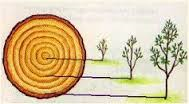 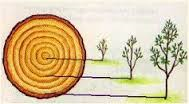        (  أ  ) ...............       ( ب ) ...............       ( ج  ) ...............  2 - ما الأساس الذي اعتمدت عليه في تحديد عمر         النبات في الفرع ( 1 ) ؟  3 - هل يعتبرهذا النبات من النباتات الحوليات أم المعمرة ؟	( 7 علامات )     	 السؤال الثالث : صنف النباتات التالية حسب الجدول المرفق :    (  البندورة  -  بنجر السكر  - الفاصولياء  -  اللوز  -  المشمش  -  الفول -  البصل  ) 	إنتهت الأسئلةالمعمرةذات الحولينالحوليات